РОССИЙСКАЯ ФЕДЕРАЦИЯКОСТРОМСКАЯ ОБЛАСТЬ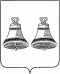 СОБРАНИЕ ДЕПУТАТОВМАКАРЬЕВСКОГО МУНИЦИПАЛЬНОГО РАЙОНАР Е Ш Е Н И Еот 27.02.2018 года                                № 110Об утверждении порядка ведения перечня видов муниципального контроля и органов местного самоуправления, уполномоченных на их осуществление на территории Макарьевского  муниципального района Костромской области В соответствии с Федеральным законом от 26 декабря 2008 года N 294-ФЗ "О защите прав юридических лиц и индивидуальных предпринимателей при осуществлении государственного контроля (надзора) и муниципального контроля", руководствуясь Уставом Макарьевского  муниципального района Костромской области,  Собрание депутатов Макарьевского  муниципального районаРЕШИЛО:1. Утвердить прилагаемый Порядок ведения перечня видов муниципального контроля и органов местного самоуправления, уполномоченных на их осуществление на территории Макарьевского  муниципального района Костромской области.2. Настоящее решение вступает в силу с момента официального опубликования.3. Настоящее решение направить главе муниципального района для подписания и официального опубликования.Приложение к решению Собрания депутатов Макарьевского муниципального районаот «27» февраля 2018 г. № 110Порядокведения перечня видов муниципального контроля и органов местного самоуправления, уполномоченных на их осуществление на территории Макарьевского  муниципального района Костромской области1. Настоящий Порядок ведения перечня видов муниципального контроля и органов местного самоуправления, уполномоченных на их осуществление на территории Макарьевского  муниципального района  Костромской области (далее - Порядок) устанавливает правила ведения перечня видов муниципального контроля и органов местного самоуправления, уполномоченных на их осуществление на территории Макарьевского  муниципального района  Костромской области  (далее - Перечень).2. Порядок разработан в целях обеспечения соблюдения прав юридических лиц и индивидуальных предпринимателей при осуществлении муниципального контроля на территории Макарьевского  муниципального района  Костромской области, обеспечения доступности и прозрачности сведений об осуществлении видов муниципального контроля органами местного самоуправления, уполномоченными на их осуществление.3. Для целей настоящего Порядка используются понятия, установленные Федеральным законом от 26 декабря 2008 года N 294-ФЗ "О защите прав юридических лиц и индивидуальных предпринимателей при осуществлении государственного контроля (надзора) и муниципального контроля".4. Муниципальный контроль осуществляется администрацией Макарьевского  муниципального Костромской области в лице ее структурных подразделений, уполномоченных на осуществление муниципального контроля (далее - структурные подразделения администрации).5. Формирование и ведение Перечня осуществляется уполномоченным органом администрации Макарьевского Костромской области (далее - уполномоченный орган) на основании сведений, предоставляемых структурными подразделениями администрации (далее - предложения по актуализации Перечня).6. Уполномоченный орган определяется правовым актом администрации Макарьевского  муниципального района.7. В Перечень включаются следующие сведения:1) наименование вида муниципального контроля, осуществляемого на территории Макарьевского  муниципального района Костромской области.2) наименование органа местного самоуправления Макарьевского  муниципального района Костромской области, уполномоченного на осуществление муниципального контроля (с указанием наименования структурного подразделения администрации, наделенного полномочиями);3) реквизиты нормативных правовых актов Российской Федерации, Костромской области, муниципальных правовых актов Макарьевского  муниципального района Костромской области, регулирующих соответствующий вид муниципального контроля.8. Перечень утверждается муниципальным правовым актом администрации Макарьевского  муниципального контроля.9. Перечень ведется по форме согласно приложению к настоящему Порядку.Ведение Перечня включает следующие процедуры:1) включение в Перечень видов муниципального контроля и органов местного самоуправления Макарьевского  муниципального района Костромской области, уполномоченных на осуществление муниципального контроля (с указанием наименования структурного подразделения администрации, наделенного полномочиями);2) внесение в Перечень изменений в сведения о виде муниципального контроля на территории Макарьевского  муниципального района Костромской области, об органе местного самоуправления Макарьевского  муниципального района Костромской области, уполномоченном на осуществление соответствующего вида муниципального контроля;3) исключение из Перечня сведений о виде муниципального контроля на территории Макарьевского  муниципального района Костромской области и органе местного самоуправления Макарьевского  муниципального района Костромской области, уполномоченном на осуществление соответствующего вида муниципального контроля.10. В случае принятия нормативных правовых актов, требующих внесения изменений в Перечень, предложения по актуализации Перечня направляются структурными подразделениями администрации в уполномоченный орган в течение 20 рабочих дней со дня вступления в силу таких нормативных правовых актов.11. Предложения по актуализации Перечня должны содержать нормативные правовые обоснования предлагаемых изменений со ссылками на конкретные положения нормативных правовых актов.12. Ответственность за своевременность, полноту и достоверность направления в уполномоченный орган предложений по актуализации Перечня несет структурное подразделение администрации, уполномоченное на осуществление муниципального контроля.13. Уполномоченный орган в течение 30 календарных дней рассматривает представленные структурными подразделениями администрации предложения по актуализации Перечня и осуществляет соответствующие изменения в Перечне.14. Уполномоченный орган имеет право запрашивать у структурных подразделений администрации информацию, подлежащую включению в Перечень, которую структурные подразделения администрации обязаны представить в уполномоченный орган в течение трех рабочих дней со дня получения запроса.15. Информация, включенная в Перечень, является общедоступной. Актуальная версия Перечня подлежит опубликованию уполномоченным органом на официальном сайте Макарьевского  муниципального района Костромской области в информационно-телекоммуникационной сети "Интернет" в течение пяти рабочих дней со дня вступления в силу муниципального правового акта администрации Макарьевского муниципального района Костромской области об утверждении Перечня либо о внесении изменений в него.Приложение к Порядку ведения Перечня видов муниципального контроля и органов местного самоуправления, уполномоченных на их осуществление на территории Макарьевского  муниципального района Переченьвидов муниципального контроля и органов местного самоуправления, уполномоченных на их осуществление на территории Макарьевского  муниципального района Костромской областиГлава Макарьевского   муниципального района Костромской области                                                  А.А.Комаров      Председатель Собрания депутатов      Макарьевского  муниципального              района Костромской области                                       Ю.Ю. Метелкин№п/пНаименование вида муниципального контроля, осуществляемого на территории Макарьевского  муниципального района Костромской областиНаименование органа местного самоуправления Макарьевского  муниципального района Костромской области, уполномоченного на осуществление соответствующего вида муниципального контроля (с указанием наименования структурного подразделения администрации, наделенного полномочиями)Реквизиты нормативных правовых актов Российской Федерации, Костромской области, муниципальных правовых актов Макарьевского  муниципального района  Костромской области, регулирующих соответствующий вид муниципального контроля1.2....